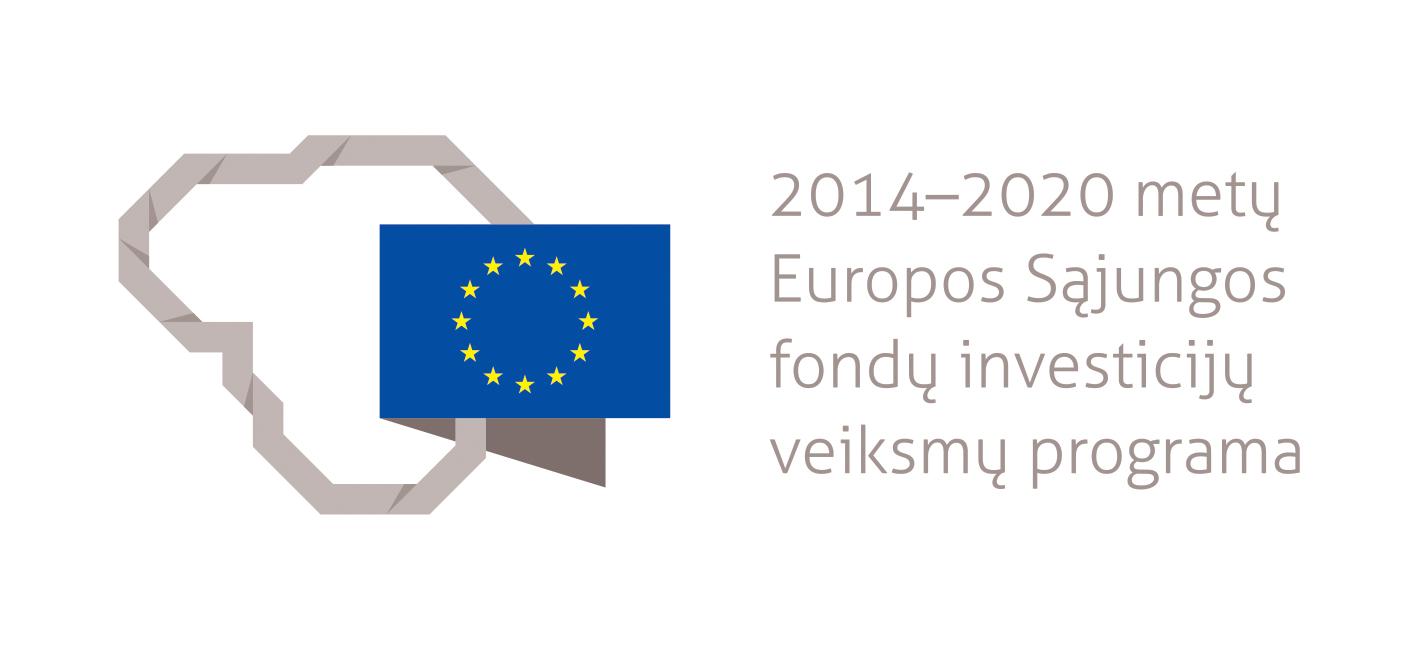 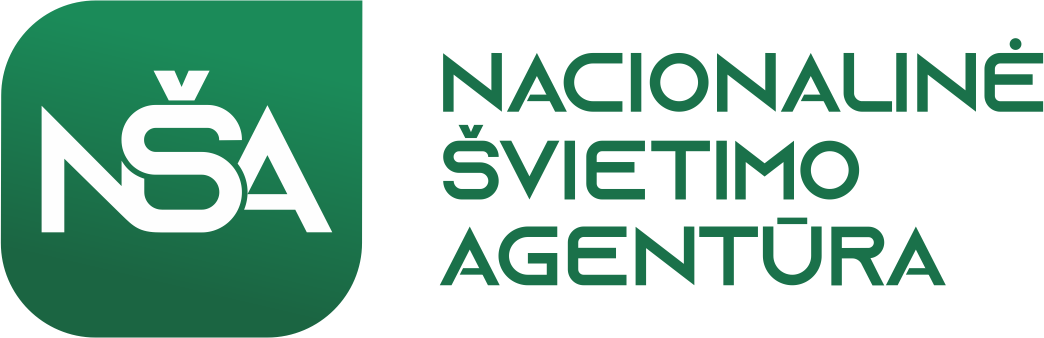 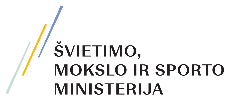 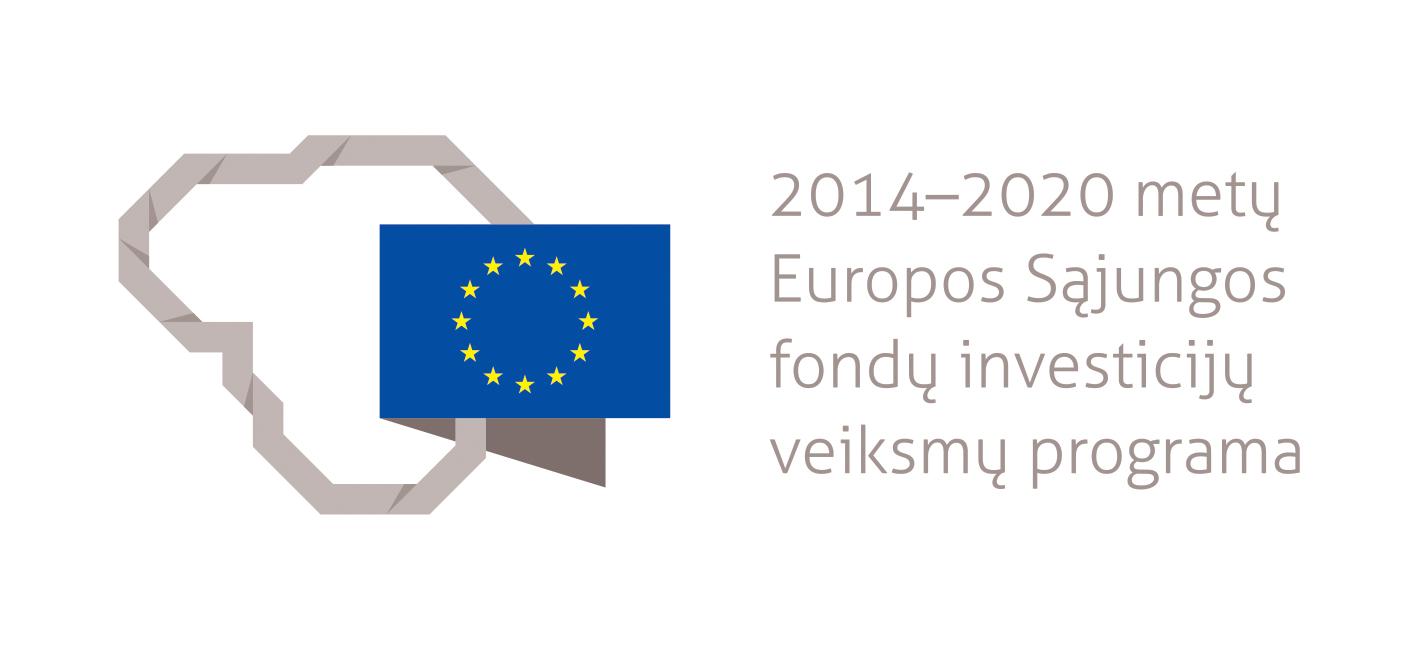 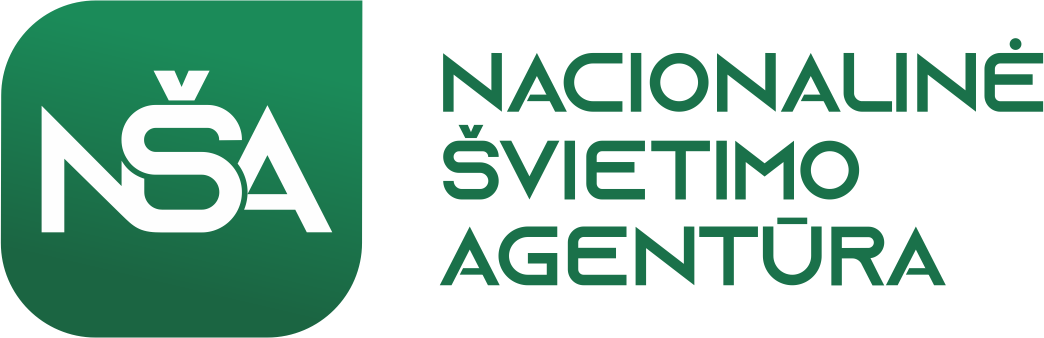 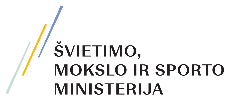 Europos Sąjungos struktūrinių fondų lėšųbendrai finansuojamas projektas Nr. 09.2.1-ESFA-V-726-03-0001„Skaitmeninio ugdymo turinio kūrimas ir diegimas“TEISĖS VIDURINIO UGDYMO BENDROSIOS PROGRAMOS ĮGYVENDINIMO REKOMENDACIJOSTeisės vidurinio ugdymo bendrosios programos įgyvendinimo rekomendacijas rengė: Snieguolė Matulienė, Aušra Stonytė-Margienė1. DALYKO NAUJO TURINIO MOKYMO REKOMENDACIJOSMokant pagal teisės programą siūloma naudoti aktyvaus mokymo (-si) metodus, kurių pagalba mokiniai analizuotų teisines situacijas, mokytųsi taikyti įstatymų normas, argumentuotai dalintųsi savo nuomonę, išklausytų ir gerbtų kito argumentus, kalbėtų viešai, gebėtų konstruktyviai spręsti individualias ir visuomenines problemas, siekti kompromiso, savarankiškai priimti legitimius sprendimus. Siekiant, kad mokiniai ugdytųsi reikalingas kompetencijas pamokose rekomenduojama naudoti kelis aktyvaus mokymo (-si) metodus, padedančius įsisavinti pamokos temą: vieni metodai turėtų padėti įsisavinti naujas žinias (pvz., darbas su šaltiniais ar teisiniais dokumentais), kiti – jas pritaikyti praktiškai. Naujos medžiagos įsisavinimui pamokose rekomenduojama naudoti aktyvaus mokymo (-si) metodus tokius kaip „abipusio mokymo”, ,,ekspertų”, ,,idėjų žemėlapio”, “sąvokų žemėlapio”, „durstinio“, darbo grupėse ir kitus. Atsižvelgiant į tai, kad teisės programa skiriama vyresniųjų klasių mokiniams, rekomenduojama daugiau dėmesio skirti savarankiškam darbui, ypatingai susipažįstant su teorine medžiaga. Mokiniai galėtų savarankiškai susipažinti su teorine medžiaga dar prieš pamoką. Ne mažiau svarbu pamokose taikyti sužadinimo, patirties išsiaiškinimo ir motyvavimo metodus:  „minčių lietus” arba „smegenų audra”, „nebaigti sakiniai”, „žiūrėk-galvok-aptark”, situacijų kortelių žaidimai ir kt. Teorines žinias labiausiai padeda įtvirtinti kasdienių, mokiniams artimos aplinkos, situacijų (atvejų) analizė, ypač taikant vaidmenų žaidimus, inscenizacijas. Taip pat rekomenduojama naudoti ,,mini teismo“ metodą, kuris leidžia nagrinėti konkrečios teisės srities ,,bylą”. Šis supaprastintas bylos nagrinėjimo teisme modelis labiausiai atskleidžia teisės taikymo specifiką: mokiniai galės praktiškai pajusti, kaip bendra taisyklė tampa konkretaus gyvenimiško ginčo sprendimo įrankiu; suvoks, kad tiriant teisines problemas dažniau svarbesni ne vienareikšmiai atsakymai į keliamus klausimus, bet tų atsakymų argumentacija. Teisės pamokose siūloma naudoti ir kitus metodus, siekiant išmokyti mokinius spręsti teisinę problemą ir ugdyti mokinių analitinius, derybinius, kritinio mąstymo gebėjimus. Tai tarpininkavimas, derybos, debatai, “piliečių sueigos”, „šešių skrybėlių”, „pasaulio kavinės” bei kiti metodai padedantys mokiniams suvokti, kaip piliečiai gali konstruktyviai spręsti kylančias teisines problemas, dalyvauti priimant sprendimus valstybės ar savivaldybės institucijose. Kitos grupės metodų, siūlomų naudoti teisės pamokose, tikslas yra skatinti mokinius susiformuoti nuomonę (poziciją) tam tikru su teise susijusiu, dažnai kontroversišku, klausimu ir argumentuotai ja dalintis, pvz., „4P“ (pozicija, priežastis, pavyzdys, pasekmė), ,,užimk poziciją“, ,,nuomonių linija”, „kampai” „už ir prieš”  ir kiti metodai. Įsisavinti teorines žinias ypač padeda išvykos į teisėsaugos institucijas, kuriose mokiniai geriau susipažįsta su visa teisėsaugos sistema.2. VEIKLŲ PLANAVIMO IR KOMPETENCIJŲ UGDYMO PAVYZDŽIAIIlgalaikis planavimasPamokų planai.IV gimnazijos klasė. Pamokos tema: KAM REIKALINGA EUROPOS SĄJUNGA? PAMOKOS EIGAPriedas Nr. 1.Užduotis: „12 ISTORINIŲ ŽINGSNIŲ“Mokytojas paaiškina mokiniams, kad jie, perskaitę ES svarbius istorinius žingsnius, turi į lentelę surašyti metus, kuriais šie įvykiai buvo. Klasė pirmiausia dirba individualiai, tada prašoma dirbti susiskirsčius ketvirtais ir diskutuojant, o vėliau bendrai aptariama kiekvienas įvykis ir data, jo svarba ES istorijai.P.S. kaip alternatyva šių žinių patikrinimui gali būti panaudota programėlė „Kahoot!“. Joje sukuriant atskirą žinių patikrinimo aplinką „12 ISTORIJOS ŽINGSNIŲ“. Tik būtina užtikrinti, kad visi mokiniai turėtų mobiliuosius telefonus, arba būtina parūpinti planšetes.**********************************************************************Įrašykite metus, kada įvyko svarbus įvykis Europos Sąjungai.1951 1957 1973 1979 1981 19921993 2002 2004 2009 2014 2015
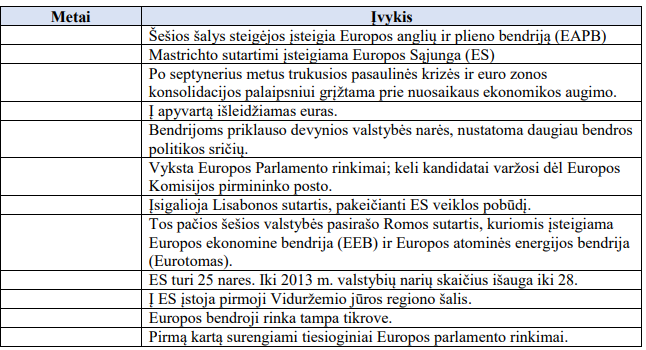 Priedas Nr. 2Užduotis: „Kurio tai ES valdymo organo veikla?“Mokytojas paaiškina mokiniams, kad jie perskaitę išdalintuose lapuose veiklų aprašymą, turi įrašytiES valdymo organą.Šie atsakymų variantai mokiniams nepateikiami: Europos Parlamentas, Europos Vadovų Taryba,Taryba, Europos Komisija, Teisingumo teismas, Europos centrinis bankas, Audito Rūmai.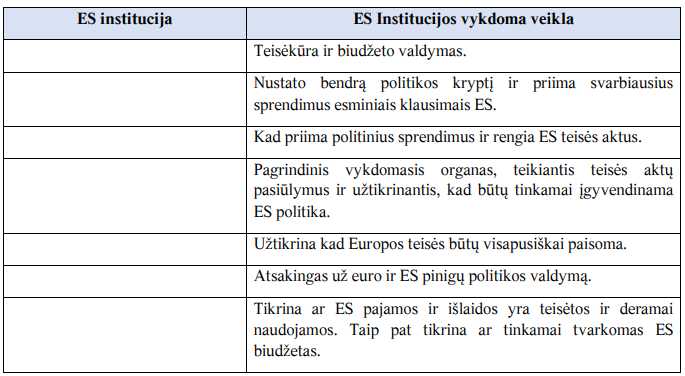 IV gimnazijos klasė. Pamokos tema: KAS ATSTOVAUJA LIETUVĄ UŽSIENYJE IR GINA PILIEČIŲ TEISES IR TEISĖTUS INTERESUS? PAMOKOS EIGA. Mokytojas prieš pamoką pasiruošia reikiamas mokymo priemones, o prasidėjus pamokai, liepia mokiniams paruošti mokymo(si) priemones, sužymi pamokoje nedalyvaujančius mokinius. Mokiniai paruošia mokymo(si) priemones. Bet kuris iš mokinių išvardina pamokoje nedalyvaujančius mokinius. ĮžangaPriedas Nr. 1. Užduotis: „Kurios tai diplomatinės atstovybės (ambasados ar konsulinės tarnybos) funkcija?“ Prašome, perskaitę funkciją, ją priskirti Ambasadai (žymėti raide A) ar Konsulinei Tarnybai (Žymėti raide K).IV gimnazijos klasė. Pamokos tema: ŽMOGAUS TEISIŲ APSAUGA TARPTAUTINĖJE TEISĖJE.PAMOKOS EIGA. Mokytojas prieš pamoką pasiruošia reikiamas mokymo priemones, o prasidėjus pamokai, liepia mokiniams paruošti mokymo(si) priemones, sužymi pamokoje nedalyvaujančius mokinius. Mokiniai paruošia mokymo(si) priemones. Bet kuris iš mokinių išvardina pamokoje nedalyvaujančius mokinius. ĮžangaPriedas Nr. 1. Užduotis: „Žmogaus teisių piramidė“. Mokytojas paprašo sureitinguoti jų manymu svarbiausias Žmogaus teises pagal svarbą. Kiekvieną teisę galima priskirti vienam iš 5 lygių pagal svarbą. Viršuje svarbiausias lygmuo. 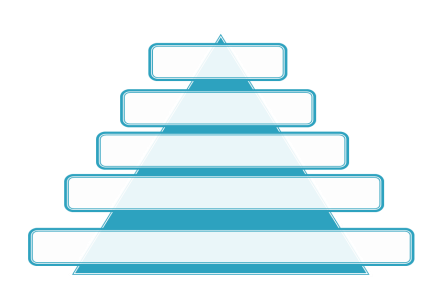 Užduotis: 5 klausimai apie Žmogaus teisių apsaugą                                                        Priedas Nr. 2.Trumpas testas žinių patikrai (įsivertinimui).Europos žmogaus teisių konvencija yra: Europos Sąjungos dokumentas Europos Tarybos dokumentas Jungtinių Tautų organizacijos dokumentasKada buvo priimta Europos žmogaus teisių konvencija? 1948 m. 1945 m. 1950 m.Europos žmogaus teisių konvencijos nėra ratifikavusi: Rusija Šveicarija BaltarusijaEuropos Žmogaus Teisių Teismas įsikūręs: Strasbūre Briuselyje LiuksemburgeKas gali kreiptis į Europos Žmogaus Teisių Teismą? Europos Sąjungos valstybių piliečiai Europos Tarybos valstybių piliečiai Bet kurios valstybės piliečiai3. SKAITMENINĖS MOKYMO PRIEMONĖS, SKIRTOS ĮGYVENDINTI BP4. LITERATŪROS IR ŠALTINIŲ SĄRAŠAS5. UŽDUOČIŲ AR MOKINIŲ DARBŲ, ILIUSTRUOJANČIŲ PASIEKIMŲ LYGIUS, PAVYZDŽIAI5.1. Tema. Asmens dalyvavimo valstybės valdyme būdai. Mokomasi atpažinti ir įvardinti teisėtus dalyvavimo demokratinės valstybės bendrabūvyje būdus, jų poveikį.A3.1. Slenkstinis lygis:Iš pateikto sąrašo pabraukite mažiausiai du teisėtus dalyvavimo demokratinės valstybės bendrabūvyje būdus ir, remadamiesi pateikta mokomąja medžiaga, pagrįskite savo pasirinkimą.A3.2. Patenkinamas lygis:Remiantis pateikta situacija, nurodykite bent du situacijoje taikomus teisėtus dalyvavimo demokratinės valstybės bendrabūvyje būdus bei tikėtiną jų poveikį. A3.3. Pagrindinis lygis: Remiantis žiniasklaidoje pateikta naujausia informacija arba asmenine patirtimi, atrinkti bent dvi situacijas, kuriose taikomi teisėti dalyvavimo demokratinės valstybės bendrabūvyje būdai ir bent vieną, kurioje taikomi neteisėti dalyvavimo demokratinės valstybės bendrabūvyje būdai. Kiekvieną atrinktą situaciją argumentuotai pagrįsti. Dirbant grupėse, nurodyti pasirinktos poveikio priemonės tikėtinas pasekmes. A3.4. Aukštesnysis lygis:Darbas grupėse. Atlikus tyrimą (mokyklos bendruomenės anketinę apklausą, interviu ar kt.) ir išsiaiškinus tobulintinas gimnazijoje (jei yra galimybė, projektas gali būti ir vietos savivaldos lygiu) sritis (pasirinkti vieną ir svarbiausią sritį padeda metodo „šešios skrybėlės” taikymas), pateikti teisėtų problemos sprendimo būdų ir numatyti galimą jų poveikį. Su tyrimo duomenis supažindinti mokyklos (vietos) bendruomenę, inicijuoti bei dalyvauti visame procese. 5.2. Tema. Turtinės ir neturtinės asmens teisės. Teisminis procesas ir kiti teisinių konfliktų sprendimo būdai. B4.1. Slenkstinis lygis:Pamokoje dirbama praktiškai taikant „mini teismo” metodą. Dirbant porose, pagal mokytojo pateiktą orientacinę medžiagą (pateikiami konkretūs situacijai spręsti taikytini teisės aktai su paaiškinimais), parengti bei pristatyti ne mažiau kaip 2 teisinius argumentus nurodytai (ar iš anksto pasirinktai) pozicijai apginti.  B4.2. Patenkinamas lygis:Pamokoje dirbama praktiškai taikant „mini teismo” metodą. Dirbant porose, parengti bei pristatyti 2 teisinius argumentus, naudojant mokytojo pateiktą orientacinę medžiagą ir bent 1 teisinį argumentą savarankiškai nurodytai (ar iš anksto pasirinktai) pozicijai apginti.B4.3. Pagrindinis lygis: Pamokoje dirbama praktiškai taikant „mini teismo” metodą. Dirbant porose arba individualiai, parengti ir pristatyti ne mažiau kaip 3 teisinius argumentus, vadovaujantis mokytojo pateikta nuoroda į teisės aktą (jo skyrių ar pan.), nurodytai (ar iš anksto pasirinktai) pozicijai apginti. Vietoj mokytojo pateiktos nuorodos į šaltinį, galima taikyti mokinys mokiniui metodą, t. y. aukštesniuoju lygmeniu besimokantis mokinys konsultuoja kitus mokinius dėl tinkamo šaltinio pasirinkimo. B4.4. Aukštesnysis lygis:Pamokoje dirbama praktiškai taikant „mini teismo” metodą. Iš pradžių dirbant individualiai, o vėliau porose, parengti ir pristatyti visus įmanomus, bet ne mažiau kaip 4-5, teisinius argumentus, nurodytai (ar iš anksto pasirinktai) pozicijai apginti. Šaltinio mokiniai ieško savarankiškai pamokos metu arba būna pasiruošę dar prieš pamoką. TemaTemaVal. sk.RekomendacijosI.Įvadas į teisės sistemą8-9Dėmesys skiriamas bendradarbiavimą skatinantiems metodams bei metodams, kurie leistų mokiniams dalintis savo nuomone, argumentuoti ją. Siūloma organizuoti susitikimą su teisininku.I.Kas yra teisė bei kokie yra teisinės valstybės bruožai, raida Lietuvoje?8-9Dėmesys skiriamas bendradarbiavimą skatinantiems metodams bei metodams, kurie leistų mokiniams dalintis savo nuomone, argumentuoti ją. Siūloma organizuoti susitikimą su teisininku.I.Teisės vaidmuo šiuolaikinėje visuomenėje, pagrindiniaiteisės normos požymiai, teisės principų paskirtis.8-9Dėmesys skiriamas bendradarbiavimą skatinantiems metodams bei metodams, kurie leistų mokiniams dalintis savo nuomone, argumentuoti ją. Siūloma organizuoti susitikimą su teisininku.I.Teisės ir moralės santykis. Koks yra teisingumo ir teisėtumo(įtvirtinimo įstatymuose) santykis, kokias socialines vertybes gina įstatymas?8-9Dėmesys skiriamas bendradarbiavimą skatinantiems metodams bei metodams, kurie leistų mokiniams dalintis savo nuomone, argumentuoti ją. Siūloma organizuoti susitikimą su teisininku.I.Kokios yra pagrindinės vertybės, kuriomis grindžiamos žmogaus teisės ir kaip jos reiškiasi gyvenime, kokia yra teisių ir pareigų pusiausvyra?8-9Dėmesys skiriamas bendradarbiavimą skatinantiems metodams bei metodams, kurie leistų mokiniams dalintis savo nuomone, argumentuoti ją. Siūloma organizuoti susitikimą su teisininku.I.Įstatymų priėmimas, norminių aktų hierarchija.8-9Dėmesys skiriamas bendradarbiavimą skatinantiems metodams bei metodams, kurie leistų mokiniams dalintis savo nuomone, argumentuoti ją. Siūloma organizuoti susitikimą su teisininku.I.Pagrindinės teisės šakos ir jų reguliuojami santykiai. 8-9Dėmesys skiriamas bendradarbiavimą skatinantiems metodams bei metodams, kurie leistų mokiniams dalintis savo nuomone, argumentuoti ją. Siūloma organizuoti susitikimą su teisininku.I.Teisininkų gildijos Lietuvoje. Pagrindinės teisėsaugos institucijų funkcijos.8-9Dėmesys skiriamas bendradarbiavimą skatinantiems metodams bei metodams, kurie leistų mokiniams dalintis savo nuomone, argumentuoti ją. Siūloma organizuoti susitikimą su teisininku.I.Teisinė pagalba.8-9Dėmesys skiriamas bendradarbiavimą skatinantiems metodams bei metodams, kurie leistų mokiniams dalintis savo nuomone, argumentuoti ją. Siūloma organizuoti susitikimą su teisininku.II. Lietuvos Respublikos Konstitucija6-7Siūloma teisės aktą analizuoti per atvejo analizę (nagrinėti viešai prieinamas Lietuvos Respublikos Konstitucinio teismo bylas). Siūloma aptarti naujausius Lietuvos Respublikos Konstitucijos pakeitimus ar keitimo projektus, to priežastis bei pasekmes. II. Lietuvos Respublikos Konstitucijos politinė ir teisinė galia.6-7Siūloma teisės aktą analizuoti per atvejo analizę (nagrinėti viešai prieinamas Lietuvos Respublikos Konstitucinio teismo bylas). Siūloma aptarti naujausius Lietuvos Respublikos Konstitucijos pakeitimus ar keitimo projektus, to priežastis bei pasekmes. II. Lietuvos Respublikos Konstitucijos reikšmė, nustatant žmogaus (piliečio) ir valstybės (valstybės institucijų) santykį.6-7Siūloma teisės aktą analizuoti per atvejo analizę (nagrinėti viešai prieinamas Lietuvos Respublikos Konstitucinio teismo bylas). Siūloma aptarti naujausius Lietuvos Respublikos Konstitucijos pakeitimus ar keitimo projektus, to priežastis bei pasekmes. II. Asmeninės, politinės, socialinės, ekonominės ir kultūrinės teisėsnumatytos Lietuvos Respublikos Konstitucijoje, konstitucinių teisių įgyvendinimas.6-7Siūloma teisės aktą analizuoti per atvejo analizę (nagrinėti viešai prieinamas Lietuvos Respublikos Konstitucinio teismo bylas). Siūloma aptarti naujausius Lietuvos Respublikos Konstitucijos pakeitimus ar keitimo projektus, to priežastis bei pasekmes. II. Lietuvos Respublikos Konstitucijoje numatytų valdžių (Seimo, Prezidento, Vyriausybės, teismų) tarpusavio santykis.6-7Siūloma teisės aktą analizuoti per atvejo analizę (nagrinėti viešai prieinamas Lietuvos Respublikos Konstitucinio teismo bylas). Siūloma aptarti naujausius Lietuvos Respublikos Konstitucijos pakeitimus ar keitimo projektus, to priežastis bei pasekmes. II. Konstitucijos priėmimo ir keitimo būdai.6-7Siūloma teisės aktą analizuoti per atvejo analizę (nagrinėti viešai prieinamas Lietuvos Respublikos Konstitucinio teismo bylas). Siūloma aptarti naujausius Lietuvos Respublikos Konstitucijos pakeitimus ar keitimo projektus, to priežastis bei pasekmes. II. Teismai Lietuvoje bei juose nagrinėjamos bylos.6-7Siūloma teisės aktą analizuoti per atvejo analizę (nagrinėti viešai prieinamas Lietuvos Respublikos Konstitucinio teismo bylas). Siūloma aptarti naujausius Lietuvos Respublikos Konstitucijos pakeitimus ar keitimo projektus, to priežastis bei pasekmes. III.Valstybės valdymas5-6Siūloma praktiškai išbandyti dalyvavimo valstybės valdyme būdus, pvz., nueiti į vietos savivaldos tarybos posėdį, teikti siūlymus mokyklos, vietos savivaldos institucijoms, įsitraukti į savanorišką veiklą (galima savanorystė teismuose ir kt. teisės institucijose) ir kt. III.Asmens dalyvavimo valstybės valdyme būdai. 5-6Siūloma praktiškai išbandyti dalyvavimo valstybės valdyme būdus, pvz., nueiti į vietos savivaldos tarybos posėdį, teikti siūlymus mokyklos, vietos savivaldos institucijoms, įsitraukti į savanorišką veiklą (galima savanorystė teismuose ir kt. teisės institucijose) ir kt. III.Rinkimų teisė, kaip atpažinti rinkimų teisės pažeidimus irtinkamai į juos reaguoti.5-6Siūloma praktiškai išbandyti dalyvavimo valstybės valdyme būdus, pvz., nueiti į vietos savivaldos tarybos posėdį, teikti siūlymus mokyklos, vietos savivaldos institucijoms, įsitraukti į savanorišką veiklą (galima savanorystė teismuose ir kt. teisės institucijose) ir kt. III.Lietuvoje veikiančios ombudsmenų institucijos ir jų funkcijos.5-6Siūloma praktiškai išbandyti dalyvavimo valstybės valdyme būdus, pvz., nueiti į vietos savivaldos tarybos posėdį, teikti siūlymus mokyklos, vietos savivaldos institucijoms, įsitraukti į savanorišką veiklą (galima savanorystė teismuose ir kt. teisės institucijose) ir kt. III.Savanorystės arba priklausymo NVO nauda ir galimybės. 5-6Siūloma praktiškai išbandyti dalyvavimo valstybės valdyme būdus, pvz., nueiti į vietos savivaldos tarybos posėdį, teikti siūlymus mokyklos, vietos savivaldos institucijoms, įsitraukti į savanorišką veiklą (galima savanorystė teismuose ir kt. teisės institucijose) ir kt. III.Kaip atpažinti korupcines veikas, valstybės tarnautojų galimą piktnaudžiavimą savo įgaliojimais bei tarnybine padėtimi ir kam pranešti?5-6Siūloma praktiškai išbandyti dalyvavimo valstybės valdyme būdus, pvz., nueiti į vietos savivaldos tarybos posėdį, teikti siūlymus mokyklos, vietos savivaldos institucijoms, įsitraukti į savanorišką veiklą (galima savanorystė teismuose ir kt. teisės institucijose) ir kt. IV.Vartotojas ir jo teisių apsauga4-5Siūloma taikyti atvejo analizės, inscenizacijos  metodus, leisti dalintis asmenine patirtimi bei ieškoti legitimių problemos sprendimo būdų.   IV.Vartotojų teisės ir pareigos.4-5Siūloma taikyti atvejo analizės, inscenizacijos  metodus, leisti dalintis asmenine patirtimi bei ieškoti legitimių problemos sprendimo būdų.   IV.Atsakingas vartojimas.4-5Siūloma taikyti atvejo analizės, inscenizacijos  metodus, leisti dalintis asmenine patirtimi bei ieškoti legitimių problemos sprendimo būdų.   IV.Kur ir kaip kreiptis dėl įsigytos netinkamos kokybės prekės ar paslaugos, kokią pagalbą gali suteikti vartotojų teises ginančios organizacijos?4-5Siūloma taikyti atvejo analizės, inscenizacijos  metodus, leisti dalintis asmenine patirtimi bei ieškoti legitimių problemos sprendimo būdų.   IV.Prekyba socialiniuose tinkluose ir specialiose platformose, kokių saugumo reikalavimų reikia paisyti.4-5Siūloma taikyti atvejo analizės, inscenizacijos  metodus, leisti dalintis asmenine patirtimi bei ieškoti legitimių problemos sprendimo būdų.   V.Asmens duomenų apsauga4-5Siūloma atlikti nedidelį projektinį darbą grupėmis, išsiaiškinant klasės, mokinių grupės ar visos mokyklos mokinių nuomonę bei patirtį apie asmens duomenų talpinimą socialiniuose tinkluose bei jų apsaugą (atliktą darbą su pateiktais teisiniais paaiškinimais paviešinti). V.Pagrindinės Bendrojo duomenų apsaugos reglamento (BDAR)nuostatos: asmens duomenys, jų rinkimas ir tvarkymas.4-5Siūloma atlikti nedidelį projektinį darbą grupėmis, išsiaiškinant klasės, mokinių grupės ar visos mokyklos mokinių nuomonę bei patirtį apie asmens duomenų talpinimą socialiniuose tinkluose bei jų apsaugą (atliktą darbą su pateiktais teisiniais paaiškinimais paviešinti). V.Kaip apsaugoti asmens duomenis, atpažinti teisės į asmens duomenų apsaugą pažeidimus ir ką daryti bei kur kreiptis jei žmogaus teisė į asmens duomenų apsaugą buvo pažeista?4-5Siūloma atlikti nedidelį projektinį darbą grupėmis, išsiaiškinant klasės, mokinių grupės ar visos mokyklos mokinių nuomonę bei patirtį apie asmens duomenų talpinimą socialiniuose tinkluose bei jų apsaugą (atliktą darbą su pateiktais teisiniais paaiškinimais paviešinti). V.Kokių asmens duomenų ar informacijos nerekomenduojama talpinti asmeninėse socialinių tinklų paskirose?4-5Siūloma atlikti nedidelį projektinį darbą grupėmis, išsiaiškinant klasės, mokinių grupės ar visos mokyklos mokinių nuomonę bei patirtį apie asmens duomenų talpinimą socialiniuose tinkluose bei jų apsaugą (atliktą darbą su pateiktais teisiniais paaiškinimais paviešinti). VI.Turtinės ir neturtinės asmens teisės6-7Rekomenduojama analizuoti teismų viešai skelbiamas civilines bylas, esant galimybei, stebėti ir aptarti teismo posėdį teisme. Jei yra galimybė, siūloma padiskutuoti su civilinių bylų teisėju.Rekomenduojama aptarti siūlomas įstatymų pataisas ir to priežastis bei pasekmes.VI.Pagrindinės turtinės ir neturtinės asmens teisės, jų įgijimo būdai ir galimos pasekmės.6-7Rekomenduojama analizuoti teismų viešai skelbiamas civilines bylas, esant galimybei, stebėti ir aptarti teismo posėdį teisme. Jei yra galimybė, siūloma padiskutuoti su civilinių bylų teisėju.Rekomenduojama aptarti siūlomas įstatymų pataisas ir to priežastis bei pasekmes.VI.Kaip yra saugomos ir ginamos asmenų civilinės teisės?6-7Rekomenduojama analizuoti teismų viešai skelbiamas civilines bylas, esant galimybei, stebėti ir aptarti teismo posėdį teisme. Jei yra galimybė, siūloma padiskutuoti su civilinių bylų teisėju.Rekomenduojama aptarti siūlomas įstatymų pataisas ir to priežastis bei pasekmes.VI.Intelektinė nuosavybė, turtinės ir neturtinės autorių teisės.6-7Rekomenduojama analizuoti teismų viešai skelbiamas civilines bylas, esant galimybei, stebėti ir aptarti teismo posėdį teisme. Jei yra galimybė, siūloma padiskutuoti su civilinių bylų teisėju.Rekomenduojama aptarti siūlomas įstatymų pataisas ir to priežastis bei pasekmes.VI.Civilinė atsakomybė, turtinė ir neturtinė žala.6-7Rekomenduojama analizuoti teismų viešai skelbiamas civilines bylas, esant galimybei, stebėti ir aptarti teismo posėdį teisme. Jei yra galimybė, siūloma padiskutuoti su civilinių bylų teisėju.Rekomenduojama aptarti siūlomas įstatymų pataisas ir to priežastis bei pasekmes.VI.Civilinio proceso paskirtis, jo stadijos ir pagrindiniai principai.6-7Rekomenduojama analizuoti teismų viešai skelbiamas civilines bylas, esant galimybei, stebėti ir aptarti teismo posėdį teisme. Jei yra galimybė, siūloma padiskutuoti su civilinių bylų teisėju.Rekomenduojama aptarti siūlomas įstatymų pataisas ir to priežastis bei pasekmes.VI.Teisminis procesas ir kiti teisinių konfliktų sprendimo būdai.6-7Rekomenduojama analizuoti teismų viešai skelbiamas civilines bylas, esant galimybei, stebėti ir aptarti teismo posėdį teisme. Jei yra galimybė, siūloma padiskutuoti su civilinių bylų teisėju.Rekomenduojama aptarti siūlomas įstatymų pataisas ir to priežastis bei pasekmes.VII.Darbo santykiai7-8Rekomenduojama organizuoti mokinių susitikimą su karjeros specialistu ir aptarti darbo paieškos būdus, reikalavimus gyvenimo aprašymui ir pan. Mokiniai turėtų parengti savo gyvenimo aprašymą ir inscenizuoti susitikimą su darbdaviu.  VII.Darbo sutartis, darbo sutarties turinys bei galimos darbo sutarčių rūšys.7-8Rekomenduojama organizuoti mokinių susitikimą su karjeros specialistu ir aptarti darbo paieškos būdus, reikalavimus gyvenimo aprašymui ir pan. Mokiniai turėtų parengti savo gyvenimo aprašymą ir inscenizuoti susitikimą su darbdaviu.  VII.Autorinė sutartis ir/ar individuali veikla.7-8Rekomenduojama organizuoti mokinių susitikimą su karjeros specialistu ir aptarti darbo paieškos būdus, reikalavimus gyvenimo aprašymui ir pan. Mokiniai turėtų parengti savo gyvenimo aprašymą ir inscenizuoti susitikimą su darbdaviu.  VII.Darbo paieškos būdai ir šaltiniai, derybos su potencialiu darbdaviu.7-8Rekomenduojama organizuoti mokinių susitikimą su karjeros specialistu ir aptarti darbo paieškos būdus, reikalavimus gyvenimo aprašymui ir pan. Mokiniai turėtų parengti savo gyvenimo aprašymą ir inscenizuoti susitikimą su darbdaviu.  VII.Pagrindinės darbo sutarties sąlygos, darbo sutarties sudarymo teisinės pasekmės bei nelegalaus darbo pasekmės darbuotojui, darbdaviui, valstybei.7-8Rekomenduojama organizuoti mokinių susitikimą su karjeros specialistu ir aptarti darbo paieškos būdus, reikalavimus gyvenimo aprašymui ir pan. Mokiniai turėtų parengti savo gyvenimo aprašymą ir inscenizuoti susitikimą su darbdaviu.  VII.Darbo apmokėjimo ypatumai, darbo laikas ir jo trukmė, poilsio laiko rūšys.7-8Rekomenduojama organizuoti mokinių susitikimą su karjeros specialistu ir aptarti darbo paieškos būdus, reikalavimus gyvenimo aprašymui ir pan. Mokiniai turėtų parengti savo gyvenimo aprašymą ir inscenizuoti susitikimą su darbdaviu.  VII.Darbo ginčas, derybų esmė.7-8Rekomenduojama organizuoti mokinių susitikimą su karjeros specialistu ir aptarti darbo paieškos būdus, reikalavimus gyvenimo aprašymui ir pan. Mokiniai turėtų parengti savo gyvenimo aprašymą ir inscenizuoti susitikimą su darbdaviu.  VII.Pagrindiniai darbo sutarties pasibaigimo pagrindai, darbosutarties nutraukimo skirtingais pagrindais tvarka ir pasekmės bei atsiskaitymo su atleidžiamu darbuotoju tvarka.7-8Rekomenduojama organizuoti mokinių susitikimą su karjeros specialistu ir aptarti darbo paieškos būdus, reikalavimus gyvenimo aprašymui ir pan. Mokiniai turėtų parengti savo gyvenimo aprašymą ir inscenizuoti susitikimą su darbdaviu.  VII.Pagrindiniai darbo sutarties pasibaigimo pagrindai, darbosutarties nutraukimo skirtingais pagrindais tvarka ir pasekmės bei atsiskaitymo su atleidžiamu darbuotoju tvarka.7-8Rekomenduojama organizuoti mokinių susitikimą su karjeros specialistu ir aptarti darbo paieškos būdus, reikalavimus gyvenimo aprašymui ir pan. Mokiniai turėtų parengti savo gyvenimo aprašymą ir inscenizuoti susitikimą su darbdaviu.  VIII.Šeimos teisė6Siūloma taikyti atvejo analizės, inscenizacijos metodus. Svarbu skatinti mokinius sprendimus priimti bendradarbiaujat vienam su kitu, išklausant vienam kitą. Esant galimybei, siūloma organizuoti susitikimą su gimnazijos psichologu ir kartu paanalizuoti situacijas. VIII.Sužadėtuvių bei santuokos sudarymo teisiniai reikalavimai.6Siūloma taikyti atvejo analizės, inscenizacijos metodus. Svarbu skatinti mokinius sprendimus priimti bendradarbiaujat vienam su kitu, išklausant vienam kitą. Esant galimybei, siūloma organizuoti susitikimą su gimnazijos psichologu ir kartu paanalizuoti situacijas. VIII.Santuokos sudarymo teisinės, moralinės pasekmės ir atsakomybė.6Siūloma taikyti atvejo analizės, inscenizacijos metodus. Svarbu skatinti mokinius sprendimus priimti bendradarbiaujat vienam su kitu, išklausant vienam kitą. Esant galimybei, siūloma organizuoti susitikimą su gimnazijos psichologu ir kartu paanalizuoti situacijas. VIII.Vedybų sutartis ir jos turinys.6Siūloma taikyti atvejo analizės, inscenizacijos metodus. Svarbu skatinti mokinius sprendimus priimti bendradarbiaujat vienam su kitu, išklausant vienam kitą. Esant galimybei, siūloma organizuoti susitikimą su gimnazijos psichologu ir kartu paanalizuoti situacijas. VIII.Tėvų bei vaikų teisės ir pareigos šeimoje, jų tarpusavio dermė.6Siūloma taikyti atvejo analizės, inscenizacijos metodus. Svarbu skatinti mokinius sprendimus priimti bendradarbiaujat vienam su kitu, išklausant vienam kitą. Esant galimybei, siūloma organizuoti susitikimą su gimnazijos psichologu ir kartu paanalizuoti situacijas. VIII.Smurto formos šeimoje ir pagalbos paieška.  Bendravimo, tolerancijos ir kompromiso paieškos svarba sprendžiant šeimos klausimus.6Siūloma taikyti atvejo analizės, inscenizacijos metodus. Svarbu skatinti mokinius sprendimus priimti bendradarbiaujat vienam su kitu, išklausant vienam kitą. Esant galimybei, siūloma organizuoti susitikimą su gimnazijos psichologu ir kartu paanalizuoti situacijas. IX.Teisės pažeidimas ir jo pasekmės. Nusikalstama veika.12-14Siūloma pamokose taikyti “mini teismo” metodą bei analizuoti teismų viešai skelbiamas administracinių pažeidimų ir baudžiamąsias  bylas, esant galimybei, stebėti ir aptarti teismo posėdį teisme. Jei yra galimybė, siūloma susitikti ir padiskutuoti su teismo teisėju.  Rekomenduojama aptarti siūlomas įstatymų pataisas ir to priežastis bei pasekmes.IX.Kas yra administracinis nusižengimas bei kokios administracinės nuobaudos ir poveikio priemonės yra numatytos įstatyme?12-14Siūloma pamokose taikyti “mini teismo” metodą bei analizuoti teismų viešai skelbiamas administracinių pažeidimų ir baudžiamąsias  bylas, esant galimybei, stebėti ir aptarti teismo posėdį teisme. Jei yra galimybė, siūloma susitikti ir padiskutuoti su teismo teisėju.  Rekomenduojama aptarti siūlomas įstatymų pataisas ir to priežastis bei pasekmes.IX.Jaunimo vykdomi administraciniai nusižengimai ir atsakomybė už tai.12-14Siūloma pamokose taikyti “mini teismo” metodą bei analizuoti teismų viešai skelbiamas administracinių pažeidimų ir baudžiamąsias  bylas, esant galimybei, stebėti ir aptarti teismo posėdį teisme. Jei yra galimybė, siūloma susitikti ir padiskutuoti su teismo teisėju.  Rekomenduojama aptarti siūlomas įstatymų pataisas ir to priežastis bei pasekmes.IX.Administracinis procesas. Kokios pagrindinės traukiamoadministracinėn atsakomybėn asmens teisės ir pareigos.?12-14Siūloma pamokose taikyti “mini teismo” metodą bei analizuoti teismų viešai skelbiamas administracinių pažeidimų ir baudžiamąsias  bylas, esant galimybei, stebėti ir aptarti teismo posėdį teisme. Jei yra galimybė, siūloma susitikti ir padiskutuoti su teismo teisėju.  Rekomenduojama aptarti siūlomas įstatymų pataisas ir to priežastis bei pasekmes.IX.Kelių eismo dalyvių teisės, pareigos ir atsakomybė. Eismo įvykio deklaracija.12-14Siūloma pamokose taikyti “mini teismo” metodą bei analizuoti teismų viešai skelbiamas administracinių pažeidimų ir baudžiamąsias  bylas, esant galimybei, stebėti ir aptarti teismo posėdį teisme. Jei yra galimybė, siūloma susitikti ir padiskutuoti su teismo teisėju.  Rekomenduojama aptarti siūlomas įstatymų pataisas ir to priežastis bei pasekmes.IX.Nusikalstama veika. Kokio pobūdžio pasikėsinimas į įstatymo saugomas vertybes turi būti pripažintas nusikalstamu?12-14Siūloma pamokose taikyti “mini teismo” metodą bei analizuoti teismų viešai skelbiamas administracinių pažeidimų ir baudžiamąsias  bylas, esant galimybei, stebėti ir aptarti teismo posėdį teisme. Jei yra galimybė, siūloma susitikti ir padiskutuoti su teismo teisėju.  Rekomenduojama aptarti siūlomas įstatymų pataisas ir to priežastis bei pasekmes.IX.Būtinoji gintis. Kada ji gali būti peržengiama?12-14Siūloma pamokose taikyti “mini teismo” metodą bei analizuoti teismų viešai skelbiamas administracinių pažeidimų ir baudžiamąsias  bylas, esant galimybei, stebėti ir aptarti teismo posėdį teisme. Jei yra galimybė, siūloma susitikti ir padiskutuoti su teismo teisėju.  Rekomenduojama aptarti siūlomas įstatymų pataisas ir to priežastis bei pasekmes.IX.Bausmės ir baudžiamojo poveikio priemonės.12-14Siūloma pamokose taikyti “mini teismo” metodą bei analizuoti teismų viešai skelbiamas administracinių pažeidimų ir baudžiamąsias  bylas, esant galimybei, stebėti ir aptarti teismo posėdį teisme. Jei yra galimybė, siūloma susitikti ir padiskutuoti su teismo teisėju.  Rekomenduojama aptarti siūlomas įstatymų pataisas ir to priežastis bei pasekmes.IX.Nusikaltimo subjektas. Kas būdinga nepilnamečių nusikalstamumui?12-14Siūloma pamokose taikyti “mini teismo” metodą bei analizuoti teismų viešai skelbiamas administracinių pažeidimų ir baudžiamąsias  bylas, esant galimybei, stebėti ir aptarti teismo posėdį teisme. Jei yra galimybė, siūloma susitikti ir padiskutuoti su teismo teisėju.  Rekomenduojama aptarti siūlomas įstatymų pataisas ir to priežastis bei pasekmes.IX.Pagrindinės nusikalstamumo priežastys bei galimos nusikaltimų prevencijos priemonės.12-14Siūloma pamokose taikyti “mini teismo” metodą bei analizuoti teismų viešai skelbiamas administracinių pažeidimų ir baudžiamąsias  bylas, esant galimybei, stebėti ir aptarti teismo posėdį teisme. Jei yra galimybė, siūloma susitikti ir padiskutuoti su teismo teisėju.  Rekomenduojama aptarti siūlomas įstatymų pataisas ir to priežastis bei pasekmes.IX.Baudžiamojo proceso paskirtis. Kaip vyksta teisminis nagrinėjimas?12-14Siūloma pamokose taikyti “mini teismo” metodą bei analizuoti teismų viešai skelbiamas administracinių pažeidimų ir baudžiamąsias  bylas, esant galimybei, stebėti ir aptarti teismo posėdį teisme. Jei yra galimybė, siūloma susitikti ir padiskutuoti su teismo teisėju.  Rekomenduojama aptarti siūlomas įstatymų pataisas ir to priežastis bei pasekmes.IX.Kur kreiptis nukentėjus dėl nusikalstamos veikos?  Kokios pagrindinės nukentėjusiojo, liudytojo ir įtariamojo teisės ir pareigos?12-14Siūloma pamokose taikyti “mini teismo” metodą bei analizuoti teismų viešai skelbiamas administracinių pažeidimų ir baudžiamąsias  bylas, esant galimybei, stebėti ir aptarti teismo posėdį teisme. Jei yra galimybė, siūloma susitikti ir padiskutuoti su teismo teisėju.  Rekomenduojama aptarti siūlomas įstatymų pataisas ir to priežastis bei pasekmes.IX.Apklausa baudžiamajame procese. Kokios kardomosios ir procesinės prievartos priemonės gali būti pritaikytos nepilnamečiams?12-14Siūloma pamokose taikyti “mini teismo” metodą bei analizuoti teismų viešai skelbiamas administracinių pažeidimų ir baudžiamąsias  bylas, esant galimybei, stebėti ir aptarti teismo posėdį teisme. Jei yra galimybė, siūloma susitikti ir padiskutuoti su teismo teisėju.  Rekomenduojama aptarti siūlomas įstatymų pataisas ir to priežastis bei pasekmes.X.Europos Sąjungos ir tarptautinės teisės pagrindai6-8Siūloma rengti individualius ar grupėse projektinius darbus apie ES ir kt. tarptautines institucijas, jų siekius bei analizuoti konkrečius atvejus. Pasiūlyti mokiniams organizuoti renginį mokyklos bendruomenei Tarptautinės žmogaus teisių dienos minėjimui, atkreipiant dėmesį į tolerancijos žmogaus teisėms svarbą. X.Lietuvą užsienyje atstovaujančios institucijos. Diplomatinė ir konsulinė teisė.6-8Siūloma rengti individualius ar grupėse projektinius darbus apie ES ir kt. tarptautines institucijas, jų siekius bei analizuoti konkrečius atvejus. Pasiūlyti mokiniams organizuoti renginį mokyklos bendruomenei Tarptautinės žmogaus teisių dienos minėjimui, atkreipiant dėmesį į tolerancijos žmogaus teisėms svarbą. X.Pagrindinių ES institucijų, tarptautinių organizacijų (JT, ET, ESBO, UNESCO, ETT ir kt.) veikla.6-8Siūloma rengti individualius ar grupėse projektinius darbus apie ES ir kt. tarptautines institucijas, jų siekius bei analizuoti konkrečius atvejus. Pasiūlyti mokiniams organizuoti renginį mokyklos bendruomenei Tarptautinės žmogaus teisių dienos minėjimui, atkreipiant dėmesį į tolerancijos žmogaus teisėms svarbą. X.Pagrindinės Europos Sąjungos piliečio teisės, laisvės ir pareigos. Europos Sąjungos valstybių (taip pat Lietuvos) gyventojų tolerancijos siekiamybė skirtingos tautybės, religijos, rasės atstovams.6-8Siūloma rengti individualius ar grupėse projektinius darbus apie ES ir kt. tarptautines institucijas, jų siekius bei analizuoti konkrečius atvejus. Pasiūlyti mokiniams organizuoti renginį mokyklos bendruomenei Tarptautinės žmogaus teisių dienos minėjimui, atkreipiant dėmesį į tolerancijos žmogaus teisėms svarbą. X.Kokias žmogaus teises galima ginti remiantis tarptautiniais norminiais aktais bei kokiuose tarptautiniuose teismuose Lietuvos žmonės gali ginti savo teises?6-8Siūloma rengti individualius ar grupėse projektinius darbus apie ES ir kt. tarptautines institucijas, jų siekius bei analizuoti konkrečius atvejus. Pasiūlyti mokiniams organizuoti renginį mokyklos bendruomenei Tarptautinės žmogaus teisių dienos minėjimui, atkreipiant dėmesį į tolerancijos žmogaus teisėms svarbą. X.Kokios nusikalstamos veikos pripažįstamos tarptautinėmis ir kodėl būtina pagrindines žmogaus teises įtvirtinti tarptautiniuose norminiuose aktuose? Kokie yra pagrindiniai tarptautinės humanitarinės teisės principai?6-8Siūloma rengti individualius ar grupėse projektinius darbus apie ES ir kt. tarptautines institucijas, jų siekius bei analizuoti konkrečius atvejus. Pasiūlyti mokiniams organizuoti renginį mokyklos bendruomenei Tarptautinės žmogaus teisių dienos minėjimui, atkreipiant dėmesį į tolerancijos žmogaus teisėms svarbą. X.Kaip elgtis patekus į nelaimę užsienyje, kokios yra keliautojų (sausumos, vandens ar oro transportu) teisės ir pareigos?6-8Siūloma rengti individualius ar grupėse projektinius darbus apie ES ir kt. tarptautines institucijas, jų siekius bei analizuoti konkrečius atvejus. Pasiūlyti mokiniams organizuoti renginį mokyklos bendruomenei Tarptautinės žmogaus teisių dienos minėjimui, atkreipiant dėmesį į tolerancijos žmogaus teisėms svarbą. XI.Visuomenės saugumas ir gynyba6-7Siūloma pamokose naudoti metodinę medžiagą iš https://sodas.ugdome.lt/XI.Teisiniai nacionalinio saugumo pagrindai. Lietuvos Respublikos nacionalinio saugumo sistema.6-7Siūloma pamokose naudoti metodinę medžiagą iš https://sodas.ugdome.lt/XI.Kokios galimos grėsmės nacionaliniam saugumui (vidinės bei išorinės), kaip jas atpažinti ir kam apie tai pranešti? Grėsmių nacionaliniam saugumui prevencijos priemonės.6-7Siūloma pamokose naudoti metodinę medžiagą iš https://sodas.ugdome.lt/XI.Pilietinis pasipriešinimas, jo formos, piliečių vaidmuo ginant šalį. Pilietinė gynyba.6-7Siūloma pamokose naudoti metodinę medžiagą iš https://sodas.ugdome.lt/XI.Nusikalstamos veikos prieš Lietuvos valstybę, teritorijos vientisumą ar konstitucinę santvarką bei baudžiamoji atsakomybė už tai.6-7Siūloma pamokose naudoti metodinę medžiagą iš https://sodas.ugdome.lt/XI.Pasirengimas ekstremalioms situacijoms ir karo metui.6-7Siūloma pamokose naudoti metodinę medžiagą iš https://sodas.ugdome.lt/Pamokos situacija:Ši pamoka yra viena turinio temų „Tarptautinė žmogaus teisių apsauga“. Ji apima tokius nagrinėjamus klausimus kaip: „Kokias pagrindines teises įgyja Europos Sąjungos pilietis? Kokius yra ES tikslai? Kam reikalinga ES? ES plėtra. Kaip veikia ES?Pamokos tipas: Naujos medžiagos mokymo(si) pamoka, taip pat skirta žinių įtvirtinimuiUždaviniai:Naudodami mokymo(si) šaltinius mokiniai sužinos kam reikalinga ES, suvoks ką reiškia būti Europos piliečiu, kaip veikia ir ką veikia ES? Taip pat ugdysis gebėjimus argumentuoti, kritiškai mąstyti, tobulins viešo kalbėjimo įgūdžius.Mokymo(si) metodai:Aiškinimas, demonstravimas, praktinės užduotys, diskusija, skaitymas, darbas su vadovėliu (interaktyvi veikla panaudojant mobiliuosius telefonus ar planšetinius kompiuterius).Mokymo(si) priemonės:1. Teisė kiekvienam. Vadovėlis X, XI-XII klasėms. Sudarytojai Ričardas Totoraitis, Rima Ažubalytė. Leidėjas: KRONTA, 2003. 2. ES ir aš. [Prieiga: http://publications.europa.eu/webpub/com/eu-andme/lt/ ]. 3. 12 Europos pamokų. Europos Komisijos Komunikacijos generalinio direktorato informacija piliečiams. Liuksemburgas: Europos Sąjungos leidinių biuras, 2017. 4. Kompiuterinis projektorius, kompiuteris, mobilūs telefonai, planšetiniai kompiuteriai. 5. Mokytojos parengtos pateiktys „12 istorinių ES žingsnių“ ir „Kurio tai ES valdymo organo veikla?“Pamokos dalysMokytojos ir mokinių veiklaSudominimas ir pamokos uždavinių apibrėžimas (iki 3 min).Mokytojas pradžioje pamokos paklausia – ar mokiniai pritartų referendumui Lietuvoje, jei tektų balsuoti ir išreikšti nuomonę dėl Lietuvos išstojimo iš Europos Sąjungos? Mokiniai, bando argumentais pagrįsti dvi pozicijas „už“ ir „prieš“ ES. Mokytojas išklausęs mokinius apibendrina jų atsakymus ir pristato pamokos temą bei su mokiniais aptaria tai, ką gebės mokiniai po šios pamokos (įvardinami ir aptariami pamokos uždaviniai).Naujos medžiagos pateikimas (35 min.) Mokytojas klausia mokinių, kokius jie gali įvardinti ES tikslus? Kam reikalinga ES? Aptariami su mokiniais šie tikslai: • Palaikyti taiką tarp savo valstybių narių ir jų kaimynių. • Suvienyti Europos šalis praktiniam bendradarbiavimui. • Užtikrinti Europos piliečių saugumą. • Skatinti ekonominį ir socialinį solidarumą. • Išsaugoti Europos tapatybę ir įvairovę globalizuotame pasaulyje. • Skleisti bendras europiečių vertybes  Mokytojas mokiniams pateikia užduotį „12 istorijos žingsnių“. Mokiniai perskaitę ES svarbius istorinius žingsnius, turi į lentelę surašyti metus, kuriais šie įvykiai buvo. Klasė pirmiausia dirba individualiai, tada prašoma dirbti susiskirsčius ketvertais ir diskutuojant apie įvykių eiliškumą, o vėliau bendrai kartu su mokytoju aptariama kiekvienas įvykis ir data, jo svarba ES istorijai.  Mokytojas prašo moksleivius prisijungti prie internetinės svetainės https://europa.eu/european-union/index_ltsusipažinti ir pabandyti surasti pagrindinius ES valdymo organus (darbas su informacijos šaltiniu mobiliųjų telefonų pagalba). Mokiniai turi pateikti surasti pagrindinius ES valdymo organus (Europos Parlamentas, Europos Vadovų Taryba, Europos Komisija, Teisingumo teismas, Europos centrinis bankas, Audito Rūmai) ir pateikti trumpai už ką jie atsakingi.  Mokytojas išklausęs pateiktus atsakymus, jei kurių nors valdymo organų neranda mokiniai, mokytojas paaiškina visą ES valdymo struktūrą.  Mokytojas paaiškina ką reiškia būti Europos piliečiu. Kartu su Mokiniais diskutuoja kokias teises ir pareigas turi Europos Sąjungos valstybėms narėms priklausantys piliečiai. Aptariama piliečių galimybė gali keliauti, gyventi ir dirbti bet kurioje ES vietoje. Su mokiniais diskutuojama apie švietimo pagrindinius principus ES ir paaiškinama, kad baigus ne trumpesnes nei 3 metų trukmės universitetines studijas, jų įgyta kvalifikacija bus pripažįstama 3 visose ES valstybėse narėse, nes jos narės pasitiki viena kitos švietimo ir mokymo sistemų kokybe.Apibendrinimas, įtvirtinimas ir įsivertinimas (iki 7 min.) Užduotis „Kurio tai ES valdymo organo veikla?“ Mokytojas paaiškina mokiniams, kad jie perskaitę išdalintuose lapuose veiklų aprašymą, turi įrašyti ES valdymo organą (Priedas Nr.2). Mokytojas kartu su mokiniais aptaria kokioms institucijoms yra priskirtos veiklos, taip pat akcentuoja ko išmoko, ką sužinojo, suprato, kam tai mums reikalinga.  Mokytoja pristato užduotį namų darbams. Mokiniai, turės pasitelkdami internetinius šaltinius pasidomėti ką reiškia FRONTEX ir Europolas, kokios jų veiklos sritys ir reikšmė ES valstybių narių bendradarbiavimui.Pamokos situacija:Ši pamoka yra skirta mokinių supažindinimui su diplomatine ir konsuline teise ir ji teisės BP išskirta 20.3.1. Institucijos, atstovaujančios Lietuvą užsienyje. Ji apima tokius nagrinėjamus klausimus kaip: kokios institucijos atstovauja Lietuvai užsienyje, kam reikalinga diplomatinė ir konsulinė teisė? Kokia yra pagrindinių ES institucijų, tarptautinių organizacijų (JT, ET, ESBO, UNESCO, ETT ir kt.) veikla? Ir kt.Pamokos tipas: Naujos medžiagos mokymo(si) pamoka, taip pat skirta žinių įtvirtinimui.Uždaviniai:Naudodami mokymo(si) šaltinius mokiniai sužinos kaip suprantama diplomatija, nuo kada ji atsirado, kokios yra diplomatijos rūšys, kokios yra diplomatų klasės ir kokie yra diplomatiniai rangai? Taip pat mokiniai ugdysis gebėjimus argumentuoti, kritiškai mąstyti, tobulins viešo kalbėjimo įgūdžius.Mokymo(si) metodai:Aiškinimas, demonstravimas, praktinės užduotys, diskusija, skaitymas, darbas su vadovėliu (interaktyvi veikla panaudojant mobiliuosius telefonus ar planšetinius kompiuterius) užduoties atlikimas.Mokymo(si) priemonės:1. Teisė kiekvienam. Vadovėlis X, XI-XII klasėms. Sudarytojai Ričardas Totoraitis, Rima Ažubalytė. Leidėjas: KRONTA, 2003. 2. Petrauskas Z., Žalimas D., Žaltauskaitė – Žalimienė S. Diplomatinė teisė. Vilnius: Teisinės informacijos centras. 2003. 3. Petrauskas Z. Konsulinė teisė. Vilnius: Teisinės informacijos centras. 2007. 4. Kompiuterinis projektorius, kompiuteris, mobilūs telefonai, planšetiniai kompiuteriai. 5. Mokytojos parengtos pateiktys „Kurios tai diplomatinės atstovybės (ambasados ar konsulinės tarnybos) funkcija?“Ugdomos kompetencijosPažinimo kompetencija. Mokiniai mokysis objektyviai vertinti institucijų ir pareigūnų, atstovaujančių Lietuvą tarptautinėje erdvėje, veiklą, kritiškai įvertinti diplomatinės ir konsulinės tarnybų veiklą užsienyje. Susirasti užsienio valstybėje pagalbą, kuomet pames asmens dokumentą ar spręs kitas iškilusias problemas užsienyje.Pamokos dalys Mokytojos ir mokinių veiklaSudominimas ir pamokos uždavinių apibrėžimas (iki 7 min). Mokytojas pradžioje pamokos paklausia kokią Lietuvos istorinę asmenybę galėtume vadinti Lietuvos diplomatijos pradininku (Vytautas Didysis: priėmė krikštą; du kartus atidavė žemaičius ordinui; išleido dukterį už Maskvos kunigaikščio; seserį išleido už Mozūrijos kunigaikščio; brolį paliko įkaitu Ordinui; už pinigines kontribucijas nepuldavo Rusijos kunigaikščių; paskyrė savo šalininką totorių chanu)? Mokiniai, bando argumentais ir pasitelkdami istorijos žinias pagrįsti savo argumentus. Mokytojas prašo pagrįsti istoriniais faktais ir nuveiktais asmenybių darbais tarptautinėje arenoje. Mokytojas išklausęs mokinius apibendrina jų atsakymus ir pristato pamokos temą bei su mokiniais aptaria tai, ką gebės mokiniai po šios pamokos (įvardinami ir aptariami pamokos uždaviniai).Naujos medžiagos pateikimas (35 min.) Mokytojas klausia mokinių, Kaip jie supranta kas yra diplomatija? Galimos diskusijos su mokiniais gairės: 1. Derybų menas; 2. Užsienio politika; 3. Kolektyvinės diplomato funkcijos; 4. Regioniniai tarpvalstybiniai santykiai (pvz., Vakarų diplomatija); 5. Užsienio santykiai tam tikru periodu (pvz., Renesanso diplomatija...)  Mokytojas mokiniams paaiškina kokios Lietuvos institucijos ir pareigūnai atstovauja Lietuvos užsienio politiką (Misijos užsienyje (nuolatinės ir laikinos); Valstybės vadovas; Parlamentas; Vyriausybė; Užsienio reikalų ministerija; Kitos ministerijos). Aptariamos jų funkcijos ir veiklos kryptys.  Mokytojas paprašo susiskirstyti į dvi grupes mokinius (gali mokiniai savarankiškai pasiskirstyti, jei nenori patys, gali mokytojas suskirstyti pasitelkiant įvairius skirstymo į grupes būdus (pagal pavardės pirmąją raidę, pagal traukiamų kortelių spalvas ir pan.). Susiskirsčius grupėmis, pirmos grupės mokiniai prašomi susirasti mobiliųjų telefonų pagalba bet kurią Lietuvos ambasadą užsienyje ir išsiaiškinti jos funkcijas. Antroji grupė, prašoma susirasti internete bet kurią Lietuvos konsulinę tarnybą ir susirašyti jos vykdomas funkcijas. Užduočiai skiriama iki 3 min. Praėjus nustatytam laikui. Kiekviena grupė pristato funkcijas, kurias atlieka diplomatinė atstovybė arba konsulinė tarnyba. Po pristatymo, Mokytojas kartu su mokiniais diskutuodami aptaria pagrindinius šių tarnybų skirtumus.  Mokytojas paaiškina mokiniams kokios yra diplomatų klasės (ambasadoriai ir nuncijai, akredituoti prie valstybės vadovų, bei kiti 3 atstovybės vadovai, turintys lygiavertį rangą; pasiuntiniai, ministrai ir internuncijai, akredituoti prie valstybės vadovų; reikalų patikėtiniai, akredituoti prie užsienio reikalų ministrų). Vėliau su mokiniais aptariami ir diplomatiniai rangai. Teiraujamasi mokinių, kokius jie žino rangus ir kokia yra šių rangų hierarchija (Lietuvos Respublikos nepaprastasis ir įgaliotasis ambasadorius; Lietuvos Respublikos nepaprastasis pasiuntinys ir įgaliotasis ministras; ministras patarėjas; patarėjas; pirmasis sekretorius; antrasis sekretorius; trečiasis sekretorius; atašė).  Mokytojas paaiškina kokios yra Diplomatinės atstovybės privilegijos ir imunitetai, bei kokios diplomatinės atstovybės narių privilegijos ir imunitetai. Mokinių teiraujamasi nuomonės, ar visi šie imunitetai ir privilegijos galioja ir konsulinėms tarnyboms ir konsulams? Diskusijų metu aptariami skirtumai.Apibendrinimas, įtvirtinimas ir įsivertinimas (iki 3 min.) Mokytojas pateikia užduotį „Kurios tai diplomatinės atstovybės (ambasados ar konsulinės tarnybos) funkcija?“ (priedas Nr. 1). Mokiniai įrašo pateiktuose lapuose savo atsakymus. Po to, kartu su mokytoja aptaria kuo skiriasi konsulinė tarnyba nuo diplomatinės atstovybės, prašo mokinių įvardinti diplomatinius imunitetus ir privilegijas, taip pat akcentuoja kitus klausimus ko išmoko, ką sužinojo, suprato, kam tai mums reikalinga.  Mokytoja pristato užduotį namų darbams. Mokiniai, turės pasitelkdami internetinius šaltinius pasidomėti kaip užmezgami diplomatiniai santykiai (pradžia) ir kaip jie nutraukiami (pabaiga).Atstovybė FunkcijaDerybos (pirminė funkcija). Teikia pagalbą savo valstybės laivams ir įguloms.Draugiškų santykių palaikymas.Atlieka civilinės būklės aktų (santuokos, ištuokos, mirties, gimimo registravimą).Valstybės ir piliečių interesų apsauga.Rūpinasi mirusių piliečių palikimo tvarkymu.Valstybės atstovavimas (bendroji ir strateginė funkcija, gali įtraukti bendradarbiavimą dėl gynybos ir pan.).Stebėjimas (rinkti informaciją, rengti dokumentus, oficialiai komunikuoti).Atlieka notarinius veiksmus užsienyje.Renka ir teikia informaciją savo valstybės institucijoms, piliečiams apie šalį jos įstatymus, papročius.Pamokos situacija:Ši pamoka yra teisė BP turinio temos: 20.3.3. Tarptautiniai norminiai aktai. 20.3.4. Žmogaus teises įtvirtinantys tarptautiniai norminiai aktai. Ji apima tokius nagrinėjamus klausimus kaip: kokias žmogaus teises galima ginti remiantis tarptautiniais norminiais aktais, kokiuose tarptautiniuose teismuose Lietuvos žmonės gali ginti savo teises? Kokios nusikalstamos veikos pripažįstamos tarptautinėmis, kodėl būtina pagrindines žmogaus teises įtvirtinti tarptautiniuose norminiuose aktuose, kokie yra pagrindiniai tarptautinės humanitarinės teisės principai? Kaip elgtis patekus į nelaimę užsienyje, kokios yra keliautojų (sausumos, vandens ar oro transportu) teisės ir pareigos?Pamokos tipas: Naujos medžiagos mokymo(si) pamoka, taip pat skirta žinių įtvirtinimui.Uždaviniai:Naudodami mokymo(si) šaltinius mokiniai sužinos pagrindinių pilietinių, politinių, ekonominių ir socialinių žmogaus teisių turinį. Žinos pagrindinius tarptautinius norminius aktus, saugančius žmogaus teises. Taip pat ugdysis gebėjimus argumentuoti, kritiškai mąstyti, tobulins viešo kalbėjimo įgūdžius.Mokymo(si) metodai:Aiškinimas, demonstravimas, praktinės užduotys, diskusija, skaitymas, darbas su vadovėliu (interaktyvi veikla panaudojant mobiliuosius telefonus ar planšetinius kompiuterius).Mokymo(si) priemonės:1. Teisė kiekvienam. Vadovėlis X, XI-XII klasėms. Sudarytojai Ričardas Totoraitis, Rima Ažubalytė. Leidėjas: KRONTA, 2003. 2. Human rights in two minutes [Prieiga: https://www.youtube.com/watch?v=ew993Wdc0zo ]. 3. International human rights law: cases, materials, commentary/ Olivier De Schutter. Cambridge: Cambridge University Press, 2010. 4. L. prieš Lietuvą, Nr. 27527/03, 2007 09 11. 5. Juozaitienė ir Bikulčius prieš Lietuvą, Nr. 70659/01 ir Nr. 74371/01, 2008 04 24 6. Česnulevičius prieš Lietuvą, Nr. 13462/06 7. Banel prieš Lietuvą, Nr. 14326/11, 2013 m 8. Iljina ir Sarulienė prieš Lietuvą, Nr. 32293/05 9. Kasperovičius prieš Lietuvą, Nr. 54872/08, 2012 11 20 10. Kompiuterinis projektorius, kompiuteris, mobilūs telefonai, planšetiniai kompiuteriai. 11. Mokytojos parengta pateiktis „Žmogaus teisių piramidė“Ugdomos kompetencijosPamokos dalys Mokytojos ir mokinių veiklaSudominimas ir pamokos uždavinių apibrėžimas (iki 7 min). Mokytojas pradžioje pamokos paklausia – kokias žinote žmogaus teises, kurias gina tarptautinė teisė? Mokiniai išsako savo argumentuotas nuomones. Tuomet mokytojas pateikia „Piramidę“ (priedas Nr. 1) ir paprašo sureitinguoti jų manymu svarbiausias Žmogaus teises pagal svarbą. Po užduoties atlikimo, mokytojas aptaria su mokiniais jų pasirinktas svarbiausias teises. Galiausiai mokytojas pasako, kad nėra svarbiausių teisių. Jos visos yra svarbios vienodai. Mokytojas apibendrina jų atsakymus ir pristato pamokos temą bei su mokiniais aptaria tai, ką gebės mokiniai po šios pamokos (įvardinami ir aptariami pamokos uždaviniai).Naujos medžiagos pateikimas (33 min.)Mokytojas klausia mokinių, kokius žino tarptautinius norminius aktus, kurie saugo įvairias žmogaus teises. Diskutuojama su mokiniais apie norminius dokumentus, kokie jie yra, ar privalu laikytis tarptautinių dokumentų, reglamentuojančių teisių apsaugą, jei Lietuva nėra tų dokumentų ratifikavusi.  Mokiniams pasiūloma paieškoti internete ir surasti dokumentus, kurie saugo žmogaus teises. Aptarimui su mokiniais galima imti šiuos dokumentus:  Visuotinė žmogaus teisių deklaracija  Tarptautinis pilietinių ir politinių teisių paktas  Tarptautinis ekonominių, socialinių ir kultūrinių teisių paktas  Konvencija dėl visų formų rasinės diskriminacijos panaikinimo  Konvencija dėl visų formų diskriminacijos panaikinimo moterims  Konvencija prieš kankinimą ir kitokį žiaurų, nežmonišką ar žeminantį elgesį ar baudimą  Vaiko teisių konvencija  Neįgaliųjų teisių konvencija  Europos Žmogaus Teisių Konvencija  Europos socialinė chartija  Europos konvencija prieš kankinimą ir kitokį žiaurų, nežmonišką ar žeminantį elgesį ir baudimą  Mokytojas mokiniams paaiškina pagrindinių žmogaus teisių turinį. Įvardinus teisės pavadinimą, klausiama mokinių kaip jie supranta šią teisę. Prašoma pagrįsti argumentais. Mokytojas šias teises iliustruoja per įvairias bylas nagrinėtas Europos Žmogaus teisių teisme.  Mokytojas paaiškina mokiniams, kokiomis situacijos gali būti 3 ribojamos žmogaus teisės (Laikini nukrypimai karo ar nepaprastosios padėties atveju (EŽTK 15 str.; TPPTP 4 str.; ESTCh F str.) ir nuolatiniai ribojimai (įtvirtinti pačiuose tarptautiniuose dokumentuose) (pavyzdžiui, EŽTK 8-11 str., TESKTP 4 str. ir kt.).  Mokinių prašoma pažiūrėti 2 minučių trukmės filmuką anglų kalba „Human rights in two minutes“ ir savais žodžiais apibrėžti, kaip jie supranta, kas yra žmogaus teisės. Diskutuojama ir pateikiami pavyzdžiai iš gyvenimiškos mokinių patirties.Apibendrinimas, įtvirtinimas ir įsivertinimas (iki 5 min.) Užduotis: 5 klausimų testas savo žinių įsivertinimui (priedas Nr. 2.) Mokytojas išdalina lapus su „5 klausimai apie Žmogaus teisių apsaugą“. Mokytojas kartu su mokiniais aptaria kokioms institucijoms yra priskirtos veiklos, taip pat akcentuoja ko išmoko, ką sužinojo, suprato, kam tai mums reikalinga.  Mokytoja pristato užduotį namų darbams. Mokiniai, turės pasitelkdami internetinius šaltinius pasidomėti tarptautinėmis ir nacionalinėmis nevyriausybinėmis organizacijomis, kurios gina žmogaus teises.Pilietinės ir politinės teisėsEkonominės, socialinės teisės• teisė į gyvybę • kankinimų draudimas • teisė į laisvę ir saugumą • teisė į teisingą bylos nagrinėjimą • teisė į privatų ir šeimos gyvenimą • minties, sąžinės ir religijos laisvė • saviraiškos laisvė • susirinkimų ir asociacijos laisvė • teisė į santuoką • diskriminacijos draudimas• Teisė į darbą • Teisė į tinkamas darbo sąlygas • Teisė į mokslą • Teisė į sveikatos apsaugą • Teisė į socialinį aprūpinimą • Teisė į būstą • Teisė į apsaugą nuo skurdo ir socialinės atskirtiesPavadinimas Mokymo priemonės anotacijaNuoroda„Classtime“Individualios mokinių pažangos stebėjimo skaitmeninė mokymo priemonė, skirta klasėje arba nuotoliniu būdu organizuoti mokinių pasiekimų patikrinimą, vesti užsiėmimus, viktorinas. Didinama mokytojo ir besimokančiojo sąveika, didinamas mokymosi pažangos skaidrumas, palengvinamas ir pagreitinamas mokytojo darbas.Vieni iš  „Classtime“ autorių yra talentingi programuotojai iš Ukrainos. Prasidėjus karui bendrovė „Classtime“ visiems mokytojams iš Ukrainos sustabdė mokėjimus už platformos naudojimą.Kviečiame Lietuvos švietimo bendruomenę įsigyti „Classtime“ licencijų ir taip prisijungti prie bendrovės  „Classtime“ iniciatyvos leisti Ukrainos mokytojams ir mokiniams nemokamai naudoti platforma ugdyme.VšĮ „Švietimo tinklas“ atliko platformos „Classtime“ lokalizavimo darbus. Dabar veikia lietuviška „Classtime“ versija.Mokymo(si) turinio dalijimosi platformoje „Inovatyvi Mokykla“ http://www.inovatyvimokykla.lt/ įvairių dalykų mokytojai gali laisvai naudotis kitų mokytojų paruoštais interaktyviais mokymo ištekliais, mokytojų sukurtus darbus, naudojant skaitmeninę priemonę „Classtime“ nuolat pildome ir atnaujiname. Daugiau informacijos rasite čia: https://tinklas.lt/classtime/.Classtime„Wordwall“Ši populiari mokymo(si) platforma „Wordwall“ išversta į 38 kalbas. „Wordwall“ – tai įvairių skaitmeninių priemonių platforma, skirta mokytojui parengti interaktyvias užduotis. VšĮ „Švietimo tinklas“ kartu su platformos „Wordwall“ kūrėjais „Visual Education Ltd“ atliko „Wordwall“ lokalizavimo darbus. Dabar veikia lietuviška „Wordwall“ versija. Platformoje įvairių dalykų mokytojai galės laisvai naudotis kitų mokytojų paruoštais interaktyviais mokymo ištekliais. Svetainėje pateikiama daugybė užduočių pavyzdžių: viktorinos, laimės ratas, priskyrimas grupėms, trūkstamas žodis, kt.  Mokytojų kūrybinių puslapis platformoje „Wordwall“ nuolat atnaujinamas. Daugiau informacijos rasite čia: https://www.tinklas.lt/wordwall/ .Wordwall | Greitesniu būdu kurkite geresnes pamokasVALSTYBĖS PAŽINIMO CENTRASValstybės pažinimo centras – tai moderni edukacinė erdvė, duris atvėrusi 2016 m. kovo 10 d. Nuolatinėje Centro ekspozicijoje siekiama atsakyti į klausimus, kaip veikia demokratiška valstybė ir jos institucijos, kaip piliečiai gali prisidėti prie valstybės kūrimo ir valdymo, kokiais būdais galima spręsti visai visuomenei ar vietos bendruomenei aktualias problemas. Nuolatinę Centro ekspoziciją papildo periodiškai atnaujinamos teminės parodos, supažindinančios su svarbiausiais valstybingumo simboliais ar įvykiais. Valstybės pažinimo centre pristatoma informacija kuriama drauge su lankytojais: šiuolaikinėmis technologijomis kiekvienas kviečiamas kurti asmeninį santykį su pateikiama medžiaga ir dalintis nuomone, ekspozicijų erdves paverčiant diskusijų forumu.Pažink valstybę! (pazinkvalstybe.lt)ANTIKORUPCINIO ŠVIETIMO MOKYMOSI SISTEMAŠi neformalaus mokymosi sistema – tai puikus būdas įgyti žinių apie korupcinio pobūdžio veiklas, išmokti atpažinti nesąžiningą poelgį bei ugdyti tokias vertybes kaip dorumas, sąžiningumas ir skaidrumas.Įgytos žinios ir gebėjimai bus įvertinti garbingais skaitmeniniais ženkliukais, kurie įrodys, jog esate sąžiningos ir skaidrios visuomenės narys!ANTIKORUPCINIO ŠVIETIMO MOKYMOSI SISTEMA | STT (skaidrumozenklelis.lt)Literatūra, šaltiniaiTrumpa anotacijahttps://www.infolex.lt/Šioje platformoje pateikiami teisės aktai, teismų praktika, naujienos ir kita aktuali teisinė informacija.https://e-seimas.lrs.lt/Kvalifikuoto teisės aktų naudotojo darbo vieta autentifikuotiems sistemos naudotojams suteikia galimybę grupuoti teisės aktų projektus pagal pasirinktus požymius, atsirinkti teisės aktus ir jų projektus pagal naudotoją dominančią sritį, rašyti asmeninius komentarus atskiriems teisės aktams ar jų projektams, teikti pasiūlymus dėl teisės aktų projektų, išsaugoti savo paieškos formos ir paieškos parametrus bei pagal juos gauti naujienas.https://www.teismai.lt/Šioje interneto svetainėje pateikta informacija apie teismus Lietuvoje, statistiką, savanorystę teismuose. Svetainėje yra prieinama teismų virtuali biblioteka, virtuali teismo posėdžio salė (virtualioje teismo posėdžių salėje atvaizduojama demonstracinė salės aplinka, kur susipažįstama su teismo posėdžio eiga, vykstančiais procesais, pagrindiniais teismo posėdžių dalyviais ir jų funkcijomis).https://liteko.teismai.lt/viesasprendimupaieska/Tai Lietuvos teismų informacinė sistema, kurioje prieinama vieša sprendimų paieška. “Media Literacy in the Baltics: medijų raštingumo trenerio vadovas” (nuoroda internete: https://millab.rsu.lv/sites/default/files/imce/L2D_LT-LT.pdf.)  Leidinyje pateikiama metodinė medžiaga žodžio laisvės, privatumo ir duomenų apsaugos internete bei kita aktualia tematika. Padedamas mokytojo, atpažįsta ir įvardina bent 1-2 teisėtvarkos institucijų kompetencijas, teisėtus dalyvavimo demokratinės valstybės bendrabūvyje būdus, poveikio priemones. (A3.1.)Atpažįsta ir įvardina bent 1-2 teisėtvarkos institucijų kompetencijas, teisėtus dalyvavimo demokratinės valstybės bendrabūvyje būdus, poveikio priemones. Skatinamas įsitraukia į praktinę, kūrybinę, pažintinę veiklą po pamokų, kurioje ugdosi teisinio raštingumo, demokratinio bendrabūvio  įgūdžius. (A3.2.)Atpažįsta ir įvardina pagrindines teisėtvarkos institucijų kompetencijas, teisėtus dalyvavimo demokratinės valstybės bendrabūvyje būdus, kai kuriuos geba taikyti praktiškai. Įsitraukia į praktinę, kūrybinę, pažintinę veiklą po pamokų, kurioje ugdosi teisinio raštingumo, demokratinio bendrabūvio  įgūdžius. (A3.3.)Atpažįsta ir įvardina pagrindines teisėtvarkos institucijų kompetencijas, tarpinstitucinius ryšius, teisėtus dalyvavimo demokratinės valstybės bendrabūvyje būdus, poveikio priemones, geba juos taikyti praktiškai. Pats inicijuoja ir įsitraukia į praktinę, kūrybinę, pažintinę veiklą po pamokų, kurioje ugdosi teisinio raštingumo, demokratinio bendrabūvio  įgūdžius. (A3.4.)Veikia taikaus demokratinio sugyvenimo sąlygomis, savanoriškai laikydamasis svarbiausias vertybes ginančių įstatymų. Mokytojo padedamas atpažįsta destrukcinius socialinius dirgiklius ir legitimiai sprendžia praktines situacijas. Derybomis siekia kompromiso, tačiau trūksta teisinių argumentų (B4.1).Veikia taikaus demokratiniosugyvenimo sąlygomis,savanoriškai laikantis taisyklių ir įstatymų, etikos normų. Atpažįstadestrukcinius socialinius dirgiklius ir legitimiai sprendžia praktines situacijas. Derybomis siekia kompromiso, pateikia bent vieną teisinį argumentą. Pagarbiaiišklauso kitus. (B4.2.)Veikia taikaus demokratiniosugyvenimo sąlygomis,savanoriškai laikantis taisyklių irįstatymų, etikos, intelektualinėsnuosavybės normų. Atpažįstadestrukcinius socialinius dirgiklius ir lanksčiai legitimiai sprendžia praktines situacijas, atsižvelgdamas į skirtingas visuomenės grupių irkultūrų normas. Išklauso ir gerbiakitų nuomonę. Derybomis siekiapriimtino kompromiso, bandoskirtingas komunikavimostrategijas, pateikia daugiau neivieną teisinį argumentą. (B4.3.)Veikia taikaus demokratinio sugyvenimosąlygomis, savanoriškai laikantis taisyklių irįstatymų, etikos, intelektualinės nuosavybėsnormų, ragina tą daryti ir kitus. Atpažįstadestrukcinius socialinius dirgiklius ir lanksčiai legitimiai sprendžia praktines situacijas, atsižvelgdamas į skirtingas visuomenės grupių ir kultūrų normas. Dėmesingai išklauso ir gerbia kitų nuomonę, rūpinasi savo ir kitų emocine bei socialine gerove. Derybomis siekia priimtino kompromiso,tikslingai renkasi komunikavimo strategijas,pateikia teisinių argumentų. Esant poreikiui,įsitraukia į būsimos profesijos komunikavimodiskursą. (B4.4.)